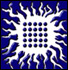 Dr  Vladimir DodevskiVinča Institute of Nuclear Sciences P. O. Box 522, 11000 Belgradevladimir@vin.bg.ac.rsPh.D. in technological engineering - engineering of materials, University of Belgrade, Faculty of Technology and Metallurgy, 2018M.Sc. technological engineering - engineering of materials, University of Belgrade, Faculty of Technology and Metallurgy, 2010Vinca Institute of Nuclear Sciences Research Assistant – 2015-2018Research Assistant – 2012-2015Research Trainee – 2011-201212 publications in peer reviewed journals.Citations without self-citations: 26Janković, B., Dodevski, V.,THE COMBUSTION PERFORMANCES AND THERMO-OXIDATIVE DEGRADATION KINETICS OF PLANE TREE SEEDS (PTS) (PLATANUS ORIENTALIS L.), Energy, 154, 2018., 308-318V. Dodevski, M. Stojmenović, M. Vujković, J. Krstić, S. Krstić, D.Bajuk-Bogdanović, B. Kuzmanović, B. Kaluđerović, S. Mentus, COMPLEX INSIGHTINTO THE CHARGE STORAGE BEHAVIOR OF ACTIVE CARBONS OBTAINED BY CARBONIZATIONOF THE PLANE TREE SEED, Electrochim. Acta 222 (2016) 156–171.  Vladimir Dodevski, Bojan Janković, Marija Stojmenović, Sanja Krstić, Jasmina Popović, Maja C. Pagnacco, Maja Popović, Snežana Pašalić, PLANE TREE SEED BIOMASS USED FOR PREPARATION OF ACTIVATED CARBONS (AC) DERIVED FROM PYROLYSIS. MODELING THE ACTIVATION PROCESS, Colloids and Surfaces A: Physicochem. Eng. Aspects 522 (2017) 83–96Janković, B., Dodevski, V., Stojmenović, M., Krstić, S., Popović, J.,Characterization analysis of raw and pyrolyzed plane tree seed (Platanus orientalis L.) samples for its application in carbon capture and storage (CCS) technology,  Journal of Thermal Analysis and Calorimetry 133, (2018), 465-480Vladimir Dodevski, Branka Kaluđerović, Sanja Krstić, Vuk Spasojević, Snežana Trifunović, Petar Uskoković, Aleksandar Marinković, OPTIMIZATION OF ACTIVE CARBONACEOUS MATERIAL OBTAINED BY LOW HYDROTHERMAL CARBONIZATION OF PLANE TREE SEED WITH H3PO4, Journal of Nano Research 48, (2017), 71-84M. Stojmenović, M. Vujković, Lj. Matović, J. Krstić, A. Đukić, V. Dodevski, S. Živković, S. Mentus, COMPLEX INVESTIGATION OF CHARGE STORAGE BEHAVIOR OF MICROPOROUS CARBON SYNTHESIZED BY ZEOLITE TEMPLATE, Microporous and Mesoporous materials, 228, 2016., 94-106AREAS OF EXPERTISEOptimization of process parameters for obtaining new active carbon materials of certain structure and porositySynthesis, characterization, application of active carbon and composite materialsEDUCATIONPROFESIONAL EXPERIENCEHONORSSUPERVISION OF GRADUATE STUDENTSINVITED TALKSCOLLABORATIVE PROJECTSNUMBER OF PUBLICATIONS & CITATIONSLIST OF SELECTED PAPERS